Приложение   к постановлению администрациигорода Мурманска    от                   №Карта-схема границ прилегающей территории1. Местоположение прилегающей территории (адресные ориентиры): город Мурманск, Ленинский административный округ, Нижне-Ростинское шоссе, в районе дома 24.2. Кадастровый номер объекта (при наличии), по отношению к которому устанавливается прилегающая территория: 51:20:0003200:30.3. Площадь прилегающей территории: 1221 кв. м.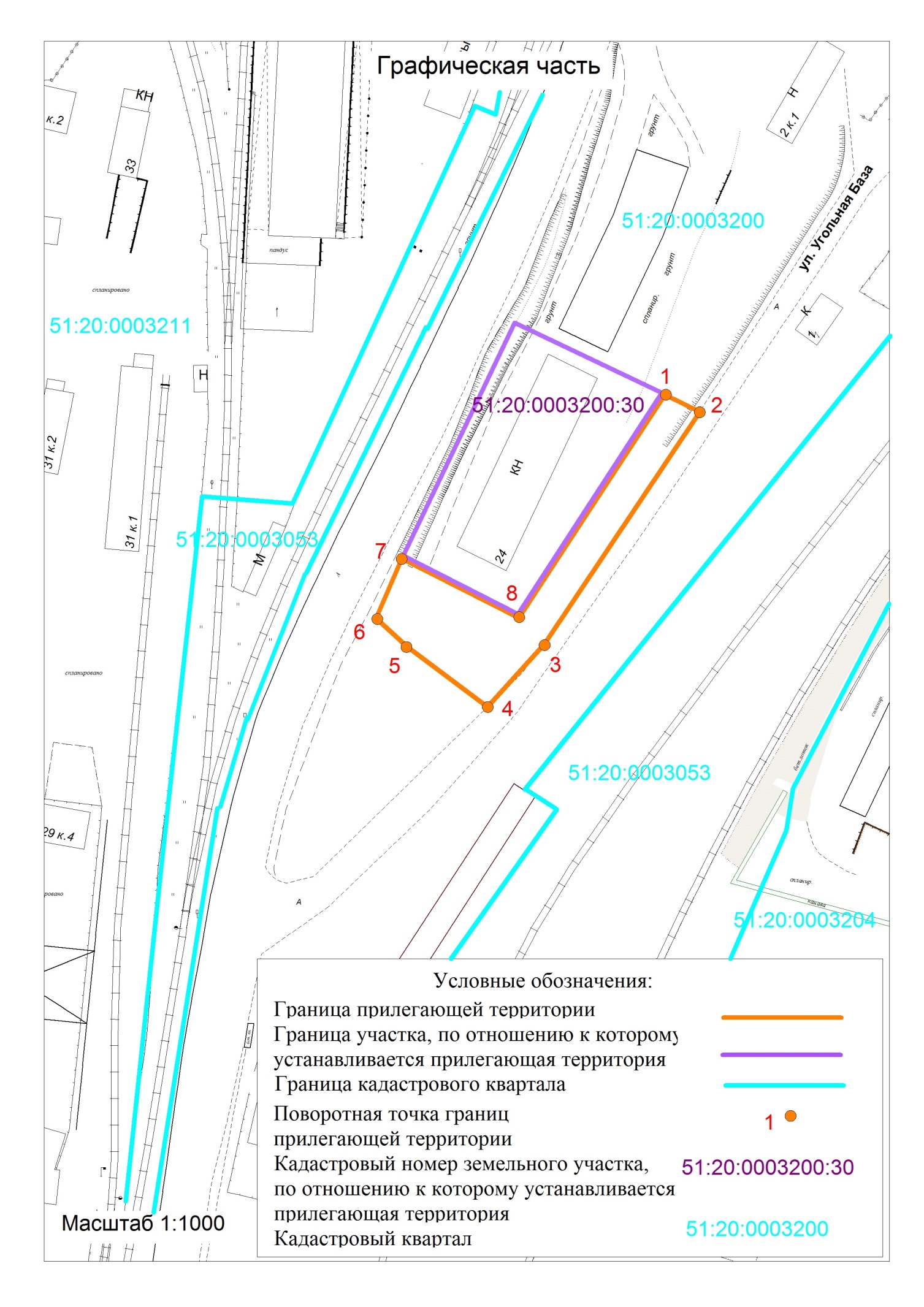 